П О С Т А Н О В Л Е Н И Е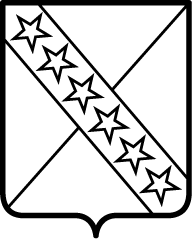 АДМИНИСТРАЦИИ ПРИАЗОВСКОГО СЕЛЬСКОГО ПОСЕЛЕНИЯ      ПРИМОРСКО-АХТАРСКОГО РАЙОНА от  01.12.2023 года                                                                                                               № 182станица ПриазовскаяОб отмене  на территории  Приазовского сельского поселения Приморско-Ахтарского района особого противопожарного режима
В связи с установлением на территории муниципального образования Приморско-Ахтарский район погодных условий, не способствующих возникновению пожаров, в соответствии с долгосрочным  прогнозом администрация  Приазовского     сельского  поселения   Приморско–Ахтарского    района  п о с т а н о в л я е т: 1.Отменить на территории Приазовского сельского поселения Приморско-Ахтарского района с 01 декабря 2023 года особый противопожарный режим.2.Считать утратившим силу постановление администрации Приазовского сельского поселения Приморско-Ахтарского района от 27.03.2023 года № 39 «Об установлении на территории  Приазовского сельского поселения Приморско-Ахтарского района особого противопожарного режима»3.Ведущему специалисту администрации Приазовского сельского поселения Приморско-Ахтарского района (Рощипка В.С.) официально опубликовать  настоящее  постановление на официальном сайте администрации Приазовского сельского поселения Приморско-Ахтарского района (https://priazovskoe.ru/).4.Контроль за выполнением настоящего постановления оставляю за собой5.Постановление вступает в силу после его официального опубликования.Глава Приазовского сельского поселенияПриморско-Ахтарского района                                                    М.А. Нещадим